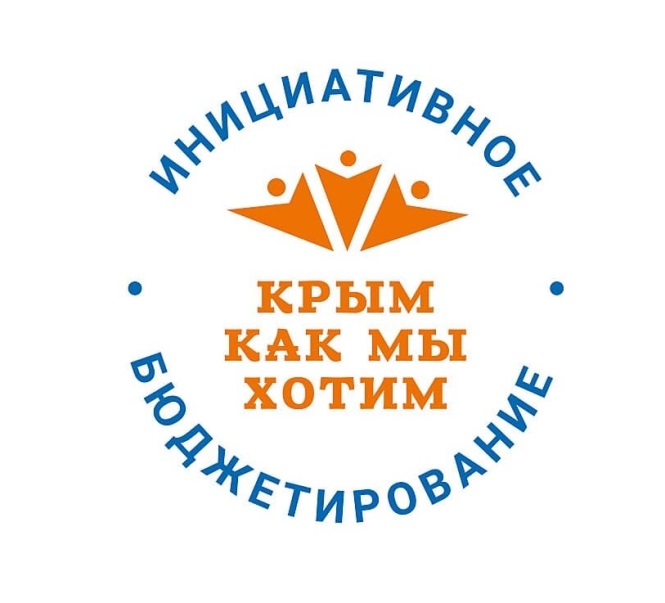 Приходитена собрание!Уважаемые жители!Приглашаем вас принять участие в собраниипо отбору проектов инициативного бюджетирования в Республике Крым «Крым – как мы хотим».Мы вместе должны решить, что нужно !Ваш голос будет решающим!Администрация Зыбинского сельского поселенияСобрание состоится:Собрание состоится:Собрание состоится:Собрание состоится: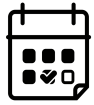 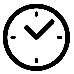 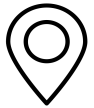 